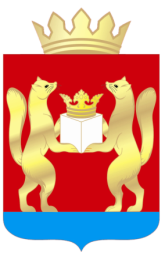 АДМИНИСТРАЦИЯ  ТАСЕЕВСКОГО  РАЙОНА П О С Т А Н О В Л Е Н И ЕОб организации отдыха, оздоровления и занятости детей и подростков в каникулярное время В соответствии с Федеральным законом от 06.10.2003 №131-Ф3 «Об общих принципах организации местного самоуправления в Российской Федерации», ст. 7 Закона Красноярского края от 07.07.2009 N 8-3618 "Об обеспечении прав детей на отдых, оздоровление и занятость в Красноярском крае", постановлением Правительства Красноярского края от 15.01.2019 № 11-п «Об утверждении Порядка предоставления путевок в организации отдыха и оздоровления детей с частичной оплатой их стоимости за счет средств краевого бюджета», в целях реализации муниципальной программы «Развитие образования в Тасеевском районе», для обеспечения отдыха, оздоровления и занятости детей и подростков в каникулярное время, руководствуясь ст. ст. 28, 46, 48 Устава Тасеевского района,ПОСТАНОВЛЯЮ:1.Создать межведомственную комиссию по вопросам организации отдыха, оздоровления и занятости детей и подростков в каникулярное время.2.Утвердить положение о межведомственной комиссии по вопросам организации отдыха, оздоровления и занятости детей и подростков в каникулярное время согласно приложения № 1.3.Утвердить состав межведомственной комиссии по вопросам организации отдыха, оздоровления и занятости детей и подростков в каникулярное время согласно приложения № 2.4.Утвердить план-график подготовки и проведения летней оздоровительной кампании  согласно приложения № 3.5.Отделу образования администрации Тасеевского района (Кулева Т.М.):-осуществлять координацию работы по обеспечению отдыха, оздоровления и занятости детей и подростков в каникулярное время на территории Тасеевского района;-осуществлять мониторинг отдыха и оздоровления детей и подростков, в том числе эффективности деятельности организаций, на которые возложены обязанности по реализации муниципальной программы Тасеевского района «Развитие образования в Тасеевском районе»;-предоставлять в Министерство образования Красноярского края информацию о подготовке и организации отдыха, оздоровления и занятости детей и подростков Тасеевского района в каникулярное время по окончании каждого сезона.6.Директорам муниципальных общеобразовательных учреждений Тасеевского района:-обеспечить соблюдение санитарных норм и правил в зданиях и пищеблоках образовательных учреждений, на базе которых планируется открытие лагерей дневного пребывания;-обеспечить подбор, подготовку и повышение квалификации руководящих, педагогических кадров и работников общеобразовательных учреждений, на базе которых планируется открытие лагерей дневного пребывания.7.Отделу культуры, спорта, молодежной политики, туризма, связи со СМИ и общественными организациями администрации Тасеевского района (Большагина Т.М.), МБУ «Тасеевский молодёжный центр» (Рябова С.В.), Главам поселений, входящих в состав района:-организовать временные рабочие места для детей в возрасте 14-18 лет на период летнего трудового отдыха; -обеспечить реализацию мероприятий по трудовому воспитанию несовершеннолетних, направленных на организацию летней занятости молодежи.8.Управлению социальной защиты населения администрации Тасеевского района (Подобулкина Т.В.):-обеспечить организацию отдыха и оздоровления  детям из малоимущих семей, малообеспеченным и многодетным семьям и детям, попавшим в трудную жизненную ситуацию;-обеспечить предоставление информации о детях из семей, состоящих на учете органов социальной защиты населения;-обеспечить осуществление в пределах своей компетенции деятельность по профилактике безнадзорности и предупреждению правонарушений среди несовершеннолетних в районе, в том числе несовершеннолетних из семей, находящихся в социально опасном положении, в каникулярное время;-оказывать содействие в подборе детей для трудоустройства в каникулярное время.9.Комиссии по делам несовершеннолетних и защите их прав Тасеевского района осуществлять реализацию мер по профилактике безнадзорности и правонарушений несовершеннолетних в каникулярное время. 10.Рекомендовать краевому государственному бюджетному учреждению здравоохранения «Тасеевская районная больница» (Гоппе Н.А.):-оказывать содействие в организации медицинского сопровождения летней оздоровительной кампании детей, в том числе оказывать методическую и консультативную помощь.11.Рекомендовать отделу полиции МО МВД России «Дзержинский» (Краснощеков А.В.):-обеспечить проведение необходимых мероприятий по охране общественного порядка и безопасности детей в период проведения массовых мероприятий;-осуществлять реализацию мер по профилактике безнадзорности и правонарушений несовершеннолетних в каникулярное время;-предусмотреть в каникулярное время проведение мероприятий по профилактике дорожно-транспортного травматизма и правонарушений среди детей в области безопасности дорожного движения;-сопровождать детей при перевозке к местам отдыха и обратно.12.Рекомендовать КГБУ «ЦЗН Тасеевского района» (Кондакова М.Г.) совместно с отделом культуры, спорта, молодежной политики, туризма, связи со СМИ и общественными организациями администрации Тасеевского района (Большагина Т.М.), Главами поселений Тасеевского района, предприятиями и учреждениями района, рассмотреть возможность трудоустройства подростков в возрасте от 14 до 18 лет в каникулярное время.13.Признать утратившим силу постановление администрации Тасеевского района от 16.04.2019 № 226 «Об организации отдыха, оздоровления и занятости детей и подростков в каникулярное время».14.Опубликовать постановление на официальном сайте администрации Тасеевского района в сети Интернет.15.Контроль за выполнением  постановления возложить на первого заместителя Главы администрации района Северенчука И.И.16.Постановление вступает в силу со дня подписания.Глава Тасеевского района                                                        О.А. НиканоровПоложениемежведомственной комиссии по вопросам организации отдыха, оздоровления и занятости детей и подростков в каникулярное время1.Общие положения1.1.Межведомственная комиссия по вопросам организации отдыха, оздоровления и занятости детей и подростков в каникулярное время (далее – Комиссия) создана при администрации Тасеевского района в целях обеспечения согласованных действий органов местного самоуправления, предприятий, организаций и учреждений Тасеевского района, направленных на укрепление здоровья детей и подростков, обеспечения их отдыха, оздоровления и содействие их занятости.1.2.Комиссия в своей деятельности руководствуется Конституцией Российской Федерации, федеральными законами, иными нормативными правовыми актами Российской Федерации, международными конвенциями, договорами, действующими в Российской Федерации, законами Красноярского края, постановлениями и распоряжениями Губернатора Красноярского края, постановлениями и распоряжениями Правительства Красноярского края, приказами Министерства образования и науки Красноярского края, решениями Тасеевского районного Совета депутатов, постановлениями и распоряжениями Главы администрации Тасеевского района, а также настоящим Положением.2. Основные задачи комиссии2.1.Координация взаимодействия органов местного самоуправления и их структурных подразделений, предприятий, организаций и учреждений Тасеевского района по организации летнего отдыха, оздоровления и занятости детей и подростков.2.2.Организация общего контроля за реализацией мероприятий по организации летнего отдыха, оздоровления и занятости детей и подростков.2.3.Разработка предложений, анализ и обобщение информации по организации летнего отдыха, оздоровления и занятости детей.2.4.Определение источников финансирования мероприятий по подготовке и проведению летней оздоровительной кампании.3.Функции комиссииКомиссия в соответствии с возложенными на неё задачами выполняет следующие функции:3.1.Осуществляет подготовку проектов документов, регламентирующих вопросы организованного летнего отдыха, оздоровления и занятости детей и подростков Тасеевского района.3.2.Определяет приоритетные направления, формы организации отдыха, оздоровления и занятости детей и подростков в период каникул.3.3.Анализирует проблемы организации отдыха, оздоровления и занятости детей и подростков.3.4.Рассматривает другие вопросы по поручению Главы Тасеевского района, а также предложения, внесенные  органами местного самоуправления по вопросам, входящим в компетенцию Комиссии.Направляет органам местного самоуправления, организациям рекомендации по вопросам обеспечения летнего отдыха, оздоровления  и занятости детей и подростков.4. Права комиссииКомиссия имеет право:Заслушивать на своих заседаниях должностных лиц органов местного самоуправления и их структурных подразделений, членов комиссии, руководителей муниципальных учреждений, предприятий.Запрашивать от органов местного самоуправления, учреждений, общественных и иных организаций документы, материалы и информацию, относящуюся к компетенции Комиссии.Создавать экспертные комиссии, рабочие группы, вносить предложения по привлечению специалистов для проведения разработки, экспертиз, научных исследований по проблемам отдыха и занятости детей и подростков.Вносить в установленном порядке предложения по вопросам улучшения летнего отдыха, оздоровления и занятости детей и подростков.Принимать решения по вопросам, входящим в компетенцию Комиссии.5.Полномочия председателя и членов комиссии5.1.Председатель Комиссии:5.1.1.Осуществляет руководство деятельностью Комиссии;Определяет цели и задачи деятельности Комиссии;Созывает заседания Комиссии;5.1.2.Определяет круг вопросов, подлежащих рассмотрению на заседании Комиссии (повестку заседания), и осуществляет руководство их подготовкой;5.1.3.Ведет заседания Комиссии;5.1.4.Подписывает протоколы заседаний Комиссии и другие документы, подготавливаемые Комиссией;5.1.5.Распределяет обязанности между членами Комиссии;5.1.6.Принимает меры к обеспечению гласности и учету общественного мнения в работе Комиссии.Председатель Комиссии несет персональную ответственность за организацию работы Комиссии, законность принимаемых решений и осуществляет контроль за их исполнением.5.2.Секретарь Комиссии:5.2.1.Принимает участие в подготовке материалов по внесенным на рассмотрение Комиссии вопросам;5.2.2.Готовит проекты планов работы Комиссии;5.2.3.Ведет рабочую документацию Комиссии, своевременно оповещает членов Комиссии о сроках и месте проведения заседания и знакомит их с материалами, подготовленными для рассмотрения на заседании Комиссии;5.2.4.Составляет протоколы заседаний Комиссии;5.2.5.Подписывает протоколы заседаний Комиссии;5.2.6.Выполняет поручения председателя Комиссии, связанные с работой Комиссии;5.3.Члены Комиссии обладают равными правами при подготовке и обсуждении рассматриваемых на заседании вопросов.Члены Комиссии имеют право:5.3.1.Выступать на заседаниях Комиссии, вносить предложения по вопросам, входящим в компетенцию Комиссии, голосовать по обсуждаемым вопросам;5.3.2.Знакомиться с документами и материалами Комиссии, непосредственно касающимися деятельности Комиссии;5.3.3.Привлекать по согласованию с председателем Комиссии сотрудников и специалистов других организаций к экспертной, аналитической и иной работе, связанной с деятельностью Комиссии;5.3.4.В случае несогласия с решением Комиссии излагать свое особое мнение, которое подлежит отражению в протоколе Комиссии.5.4.Члены Комиссии обязаны:5.4.1.Организовывать подготовку вопросов, выносимых на рассмотрение Комиссии;5.4.2.Присутствовать на заседаниях Комиссии;5.4.3.Заблаговременно извещать председателя Комиссии о невозможности присутствия на заседании Комиссии, при этом лицо, представляющее отсутствующего члена Комиссии, после согласования с председателем Комиссии может присутствовать на заседании Комиссии только с правом совещательного голоса;5.4.4.Организовать в рамках своих должностных полномочий выполнение решений Комиссии;5.4.5.Выполнять требования настоящего Положения.6.Организация работы комиссии6.1.Состав Комиссии утверждается постановлением Главы администрации Тасеевского района.6.2.В состав Комиссии входят председатель, заместитель председателя, секретарь, члены комиссии – представители органов местного самоуправления и из структурных подразделений, работодателей и профсоюзов. В случае невозможности участия в заседании Комиссии, члены Комиссии предварительно (не позднее, чем за один рабочий день до заседания Комиссии) информируют об этом секретаря Комиссии.6.3.Руководство работой Комиссии осуществляет председатель, а во время его отсутствия – заместитель.6.4.Председателем комиссии, как правило, избирается  Глава Тасеевского района. 6.5.Организационной формой работы Комиссии являются заседания, которые проводятся два раза в год.6.6.Комиссия осуществляет свою деятельность в соответствии с  планом работы, утверждаемым ее председателем.6.7.Повестку дня заседаний и порядок их проведения определяет председатель Комиссии.Повестка заседания Комиссии рассылается членам Комиссии и участникам заседания не позднее, чем за 5 (пять) рабочих дней до даты проведения заседания.6.8.Заседание Комиссии ведет председатель.6.9.На заседания могут приглашаться представители органов местного самоуправления и их структурных подразделений, юридические лица, предоставляющие услуги по отдыху и занятости детей и подростков, заслушиваться о проделанной работе.6.10.Заседания Комиссии считаются правомочными, если на них присутствует более половины ее членов.6.11.Решения принимаются открытым голосованием простым большинством голосов членов, присутствующих на голосовании.6.12.Решения Комиссии оформляются протоколом, который в трехдневный срок со дня проведения заседания составляется секретарем Комиссии, подписывается председателем и секретарем Комиссии.6.13.В протоколе указываются: фамилии председателя и присутствующих на заседании членов Комиссии, приглашенных лиц, вопросы, рассмотренные в ходе заседания, принятые решения.6.14.Протоколам заседаний комиссии присваиваются порядковые номера в пределах календарного года.6.15.Протоколы заседаний секретарем Комиссии рассылаются членам Комиссии в трехдневный срок со дня подписания протокола.6.16.Контроль за исполнением решений, содержащихся в протоколах заседаний Комиссии, осуществляет секретарь Комиссии и их исполнение озвучивает на очередном заседании Комиссии.Составмежведомственной комиссии по вопросам организации отдыха, оздоровления и занятости детей и подростков в каникулярное время План – графикподготовки и проведения летнего отдыха, оздоровления и занятости детей и подростков в каникулярное время   31.01.2020   с. Тасеево№ 65Приложение №  1 к постановлениюадминистрации Тасеевского районаот 31.01.2020 № 65Приложение № 2 к постановлению администрации Тасеевского района  от 31.01.2020 № 65  Северенчук Игорь Иванович-первый заместитель Главы администрации района по вопросам оперативного управления и сельского хозяйства, председатель комиссии;КулеваТатьяна Михайловна-начальник отдела образования                                                                              администрации Тасеевского района,                                                                           заместитель председателя комиссии;Радченко Людмила Александровна-главный специалист отдела образования администрации Тасеевского района, секретарь комиссии;Члены комиссии:БарковаЛюбовь Герасимовна -главный специалист по вопросам опеки и попечительства администрации Тасеевского района;БаронинаТатьяна Геннадьевна-директор КГБУ СО «КЦСОН Тасеевский» (по согласованию);Большагина Татьяна Михайловна -начальник отдела культуры, спорта, молодежной политики, туризма и связей со СМИ и общественными организациями;Гоппе Наталья Александровна-главный врач КГБУЗ «Тасеевская районная больница» (по согласованию);ЕлкинСергей Александрович-и.о. начальника ОНД и ПР по Тасеевскому и Дзержинскому районам УНД и ПР ГУ МЧС России по Красноярскому краю (по согласованию);КангурАльбина Владимировна - директор МБУ «Тасеевский молодежный центр»;Карпачева Ольга Ивановна-ведущий специалист по молодежной политики администрации Тасеевского района – секретарь комиссии по делам несовершеннолетних и защите их прав муниципального образования Тасеевского района Красноярского края;Колпакова Лидия Михайловна-председатель Тасеевской территориальной (районной) организации Профсоюза работников образования и науки РФ (по согласованию);Кондакова Марина Геннадьевна -директор КГБУ «ЦЗН Тасеевского района» (по согласованию);Краснощеков Александр Владимирович -начальник отделения полиции МО МВД России «Дзержинский» (по согласованию);Максак Марина Анатольевна -начальник финансового управления администрации Тасеевского района.Приложение № 3 к постановлению администрацииТасеевского района от  31.01.2020 № 65 №п/пНаименованиемероприятийСроки исполне-нияОтветственные исполнители1.Организационная работа по летней оздоровительной кампании (совещания руководителей образовательных учреждений,  создание  комиссии по распределению путевок, подготовка нормативных документов, анализ материально-технического обеспечения образовательных учреждений, информирование населения и работодателей о порядке обеспечения детей путевками в санатории и оздоровительные профильные лагеря, сбор заявок)апрель-майтекущего годаОтдел образования администрации Тасеевского района, отдел по вопросам культуры, физической культуры и спорта, взаимодействию со СМИ и общественными организациями администрации Тасеевского района, МБУ «Тасеевский  молодежный центр»,МБУ «Центр социальной помощи семье и детям»,  КГБУ «Центр занятости населения Тасеевского района»2.Оформление  заказа на приобретение  путёвок в детские оздоровительные учреждениядо 01 мая текущего годаРуководители образовательных учреждений3.Выполнение планов мероприятий по подготовке образовательных учреждений к оздоровительному сезону (ремонт пищеблоков, подготовка кадров, разработка программ, заключение договоров, определение финансирования)май текущего годаРуководители образовательных учреждений4.Получение заключений  территориального отдела Управления Федеральной службы по надзору в сфере защиты прав потребителей и благополучия человека по Красноярскому краю в г.Канске на все пришкольные оздоровительные лагерядо 30 мая текущего годаОтдел образования администрации Тасеевского района, руководители образовательных  учреждений5.Выполнение планов мероприятий по  обеспечению санаторно-курортным лечением детейВ течениегодаКГБУЗ «Тасеевская районная больница», МБУ «Центр социальной помощи семье и детям»6.Работа муниципальной межведомственной комиссии по подготовке, приемке пришкольных оздоровительных лагерей дневного пребывания детей, подведению итогов оздоровительных смен (по графику работы межведомственной комиссии по вопросам организации отдыха, оздоровления и занятости детей и подростков в каникулярное время)май-сентябрь теку щего годаМежведомственная комиссияпо вопросам  организации отдыха, оздоровления и занятостидетей и подростков в каникулярное время 7.Мониторинг деятельности учреждений по организации летнего отдыха, оздоровления и занятости детей:- экспертиза программ деятельности пришкольных  лагерей дневного пребывания детей, программ Трудовых отрядов старшеклассников;  - занятость опекаемых детей, детей из семей в трудной жизненной ситуации (СОП) и детей, состоящих на учете в отделе внутренних дел;- качество реализации образовательно-оздоровительных программ пришкольных лагерей дневного пребывания; 
- освоение финансовых средствапрель-сентябрь текущего годаУправление образования администрации Тасеевского района8.Участие в работе краевого совещания о требованиях к организации отдыха, оздоровления, занятости детей в 2019 годуПо графикуЗаместитель Главы администрации района по вопросам общественной безопасности 9.Заседание межведомственной комиссии по вопросам организации отдыха, оздоровления и занятости детей и подростков в каникулярное время «О готовности  учреждений к летнему оздоровительному сезону»до 25 мая текущего годаЗаместитель Главы администрации района по вопросам общественной безопасности12.Подготовка и предоставление в отделение полиции МО МВД России «Дзержинский », в отделение государственного пожарного надзора по Тасеевскому району информации                   о местах проведения летних оздоровительных лагерей, походов, экскурсий, тренировочных сборовмай-август текущего годаОтдел образования администрации Тасеевского района, руководители образовательных учреждений12.Проведение выездных заседаний межведомственной комиссии по вопросам организации отдыха, оздоровления и занятости детей и подростков в каникулярное времяиюнь-август текущего годаЗаместитель Главы администрации района по вопросам общественной безопасности13.Семинары вожатых, воспитателей пришкольных лагерей дневного пребывания, руководителей трудовых отрядов старшеклассниковМай текущего годаОтдел образования администрации Тасеевского района, руководители образовательных учреждений, МБУ «Тасеевский молодежный центр»14.Информационное сопровождение летней оздоровительной кампаниимай-сентябрь текущего годаОтдел образования администрации Тасеевского района, МБУ «Тасеевский молодежный центр», МБУ «Центр социальной помощи семье и детям» образовательные учреждения15.Ежедневный мониторинг оздоровительных мероприятий.Представление аналитических отчетных материалов о подготовке и организации отдыха, оздоровления и занятости детей и подростков в Министерство образования Красноярского краяИюнь -   сентябрь текущего годаОтдел образования администрации Тасеевского района16.Заседание межведомственной комиссии «Подведение итогов летнего оздоровительного сезона»сентябрьтекущего годаЗаместитель Главы администрации района по вопросам общественной безопасности